Collectieve arbeidsovereenkomst van 27 oktober 2021 betreffende het stelsel van werkloosheid met bedrijfstoeslag voor sommige oudere werknemers die worden ontslagen en die 20 jaar hebben gewerkt in een regeling van nachtarbeid, die hebben gewerkt in een zwaar beroep of die hebben gewerkt in het bouwbedrijf en arbeidsongeschikt zijn, gesloten in paritair comité 220 voor de voedingsnijverheid                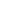 Convention collective de travail du  27 octobre 2021 relative au régime de chômage avec complément d’entreprise pour certains travailleurs âgés licenciés qui ont travaillé 20 ans dans un régime de travail de nuit, qui ont été occupés dans le cadre d’un métier lourd ou qui ont été occupés dans le secteur de la construction et sont en incapacité de travail, conclue au sein de la commission paritaire 220 de l’industrie alimentaireHOOFDSTUK I - TOEPASSINGSGEBIEDCHAPTITRE I – CHAMP D’APPLICATIONArt. 1. § 1. Deze collectieve arbeidsovereenkomst is van toepassing op de werkgevers en op de bedienden van de voedingsindustrie.Art. 1er. §1er. La présente convention collective de travail est d'application aux employeurs et aux employés de l'industrie alimentaire.§ 2. Met “bedienden” worden alle bedienden zonder onderscheid naar gender bedoeld. § 2. Par "employés" sont visés les employés sans distinction de genre. HOOFDSTUK II - RECHTSGRONDCHAPITRE II – BASES JURIDIQUESArt. 2. Deze collectieve arbeidsovereenkomst wordt gesloten in uitvoering van:Art. 2.  La présente convention collective de travail est conclue en exécution de:artikel 3, § 1 van het koninklijk besluit van 3 mei 2007 tot regeling van het stelsel van werkloosheid met bedrijfstoeslag (Belgisch Staatsblad van 8 juni 2007); de collectieve arbeidsovereenkomst nr. 17 van 19 december 1974 van de Nationale Arbeidsraad tot invoering van een regeling van aanvullende vergoeding ten gunste van sommige bejaarde werknemers indien zij worden ontslagen;de collectieve arbeidsovereenkomst nr. 151 van 15 juli 2021 tot vaststelling, voor de periode van 1 juli 2021 tot 30 juni 2023, van de voorwaarden voor de toekenning van een bedrijfstoeslag in het kader van het stelsel van werkloosheid met bedrijfstoeslag voor sommige oudere werknemers die worden ontslagen en die 20 jaar hebben gewerkt in een regeling van nachtarbeid, die hebben gewerkt in een zwaar beroep of die hebben gewerkt in het bouwbedrijf en arbeidsongeschikt zijn.l’article 3, § 1 de l'arrêté royal du 3 mai 2007 fixant le régime de chômage avec complément d'entreprise (Moniteur belge du 8 juin 2007);la convention collective de travail n° 17 du 19 décembre 1974 du Conseil national du travail instituant un régime d'indemnité complémentaire pour certains travailleurs âgés, en cas de licenciement;la convention collective de travail n° 151 du 15 juillet 2021, fixant, pour la période allant du 1er juillet 2021 au 30 juin 2023, les conditions d’octroi d’un complément d’entreprise dans le cadre du régime de chômage avec complément d’entreprise pour certains travailleurs âgés licenciés qui ont travaillé 20 ans dans un régime de travail de nuit, qui ont été occupés dans le cadre d’un métier lourd ou qui ont été occupés dans le secteur de la construction et sont en incapacité de travail.HOOFDSTUK III - TOEKENNINGSVOORWAARDENCHAPITRE III – CONDITIONS D’OCTROIArt. 3. De bedrijfstoeslag ingesteld in het raam van de collectieve arbeidsovereenkomst nr. 17 van 19 december 1974 wordt toegekend aan de bedienden die worden ontslagen om een andere reden dan om dringende reden en die voldoen aan de hier verder vermelde voorwaarden.Art. 3. Le complément d’entreprise, instauré dans le cadre de la convention collective de travail n° 17 du 19 décembre 1974, est octroyé aux employés qui sont licenciés pour des raisons autres que la faute grave et qui satisfont aux conditions citées ci-après.Art. 4. §1. Het ontslag met het oog op werkloosheid met bedrijfstoeslag vanaf 60 jaar zoals voorzien door deze collectieve arbeidsovereenkomst moet plaats vinden tussen 1 juli 2021 en 30 juni 2023.Art. 4. §1er. Le licenciement en vue du chômage avec complément d’entreprise à partir de 60 tel que prévu par la présente convention collective de travail doit se situer entre le 1er juillet 2021 et le 30 juin 2023.§2. De leeftijdsvoorwaarde bedraagt 60 jaar en moet vervuld zijn zowel uiterlijk op 30 juni 2023 als op het ogenblik van het einde van de arbeidsovereenkomst.§2. La condition d’âge est de 60 ans et doit être remplie au plus tard le 30 juin 2023 et, de plus, au moment de la fin du contrat de travail.Art. 5. §1. De beroepsloopbaanvereiste bedraagt 33 jaar en moet vervuld zijn zowel in de periode tussen 1 juli 2021 en 30 juni 2023 als op het ogenblik van het einde van de arbeidsovereenkomst.Art. 5. §1er. La condition de carrière est de 33 ans et doit être remplie dans la période du 1er juillet 2021 et 30 juin 2023 et, de plus, au moment de la fin du contrat de travail.In afwijking van lid 1 kan de beroepsloopbaanvereiste bereikt worden buiten de periode van 1 juli 2021 tot 30 juni 2023 van deze collectieve arbeidsovereenkomst. De werknemer moet op het ogenblik van de beëindiging van de arbeidsovereenkomst een beroepsloopbaan als loontrekker van 33 kan aantonen.En dérogation au 1er alinéa, la condition de carrière peut être atteinte en dehors de la période du 1er juillet 2021 au 30 juin 2023. Au moment de la fin du contrat de travail, le travailleur doit justifier de 33 ans de carrière professionnelle en tant que travailleur salarié§ 2. Bovendien moet de bediende:§2. De plus, l’employé doit:op het ogenblik van de beëindiging van de arbeidsovereenkomst minimaal 20 jaar gewerkt hebben in een arbeidsregeling zoals bedoeld in artikel 1 van de collectieve arbeidsovereenkomst nr. 46 van 23 maart 1990 betreffende de begeleidingsmaatregelen voor ploegenarbeid met nachtprestaties alsook voor andere vormen van arbeid met nachtprestaties, gewijzigd door de collectieve arbeidsovereenkomsten nr. 46 sexies van 9 januari 1995, nr. 46 septies van 25 april 1995 en nr. 46 duodecies van 19 december 2001; ofau moment de la fin du contrat de travail, avoir travaillé au moins 20 ans dans un régime de travail tel que visé à l’article 1er de la convention collective de travail n° 46 du 23 mars 1990 relative aux mesures d’encadrement du travail en équipes comportant des prestations de nuit ainsi que d’autres formes de travail comportant des prestations de nuit, modifiée par les conventions collectives de travail n° 46 sexies du 9 janvier 1995, n° 46 septies du 25 avril 1995 et n° 46 duodecies du 19 décembre 2001 ; ouin een zwaar beroep gewerkt hebben: hetzij gedurende minstens 5 jaar, gerekend van datum tot datum, in de loop van de laatste 10 kalenderjaren, gerekend van datum tot datum, voor het einde van de arbeidsovereenkomst;hetzij gedurende minstens 7 jaar, gerekend van datum tot datum, in de loop van de laatste 15 kalenderjaren, gerekend van datum tot datum, voor het einde van de arbeidsovereenkomst.avoir été occupé dans le cadre d’un métier lourd : soit pendant au moins 5 ans, calculés de date à date, durant les 10 dernières années calendrier, calculées de date à date, avant la fin du contrat de travail;soit pendant au moins 7 ans, calculés de date à date, durant les 15 dernières années calendrier, calculées de date à date, avant la fin du contrat de travail.Voor de toepassing van het vorige lid wordt onder zwaar beroep verstaan:Pour l’application de la présente convention, l’on entend par métier lourd :het werk in wisselende ploegen, meer bepaald de ploegenarbeid in minstens twee ploegen van minstens twee werknemers, die hetzelfde werk doen, zowel qua inhoud als qua omvang en die elkaar in de loop van de dag opvolgen zonder dat er een onderbreking is tussen de opeenvolgende ploegen en zonder dat de overlapping meer bedraagt dan één vierde van hun dagtaak, op voorwaarde dat de werknemer van ploegen alterneert;het werk in onderbroken diensten waarbij de werknemer permanent werkt in dagprestaties waarvan de begintijd en de eindtijd minimum 11 uur uit elkaar liggen met een onderbreking van minstens 3 uur en minimumprestaties van 7 uur; onder permanent wordt verstaan dat de onderbroken dienst de gewone arbeids-regeling van de werknemer vormt en dat hij niet occasioneel in een dergelijke dienst wordt tewerkgesteld;het werk in een arbeidsregeling zoals bedoeld in artikel 1 van de collectieve arbeidsovereenkomst nr. 46 gesloten op 23 maart 1990 en algemeen verbindend verklaard bij koninklijk besluit van 10 mei 1990.le travail en équipes successives, plus précisément le travail en équipes d’au moins deux équipes comprenant deux travailleurs au moins, lesquelles font le même travail tant en ce qui concerne son objet qu’en ce qui concerne son ampleur et qui se succèdent dans le courant de la journée sans qu’il n’y ait d’interruption entre les équipes successives et sans que le chevauchement n’excède un quart de leurs tâches journalières, à condition que le travailleur change alternativement d’équipes ;le travail en services interrompus dans lequel le travailleur est en permanence occupé en prestations de jour où au moins onze heures séparent le début et la fin du temps de travail avec une interruption d’au moins trois heures et un nombre minimum de prestations de sept heures. Par permanent, il faut entendre que le service interrompu soit le régime habituel du travailleur et qu’il ne soit pas occasionnellement occupé dans un tel régime ;le travail dans un régime tel que visé dans l'article 1er de la convention collective de travail n° 46, conclue le 23 mars 1990 et rendue obligatoire par l'arrêté royal du 10 mai 1990.Art. 6. De werknemer die voldoet aan de in artikels 4 en 5 bepaalde voorwaarden en wiens opzeggingstermijn na 30 juni 2023 verstrijkt, behoudt het recht op bedrijfstoeslag.Art. 6. Le travailleur qui réunit les conditions prévues aux articles 4 et 5, et dont le délai de préavis expire après le 30 juin 2023, maintient le droit à un complément d’entreprise.HOOFDSTUK IV – DE BEDRIJFSTOESLAGCHAPITRE IV – LE COMPLÉMENT D’ENTREPRISEArt. 7. § 1. De bedrijfstoeslag wordt berekend op basis van het nettoloon dat gelijk is aan het begrensd brutoloon verminderd met de SZ-inhoudingen en bedrijfsvoorheffing die van toepassing zijn op bedienden die in België tewerkgesteld zijn en er hun fiscale verblijfplaats hebben.Art. 7. §1er. Le complément d’entreprise est calculé sur base du salaire net, qui équivaut au salaire brut plafonné diminué des cotisations de sécurité sociale et du précompte professionnel applicables aux employés dont le lieu de travail et le domicile fiscal sont situés en Belgique.§ 2. Voor de bedienden die gebruik maken van het recht op een vermindering van de arbeidsprestaties zoals bepaald in artikel 8 van de collectieve arbeidsovereenkomst nr. 103, en die overstappen van de loopbaanvermindering naar werkloosheid met bedrijfstoeslag, zal de bedrijfstoeslag worden berekend op basis van het arbeidsregime voorafgaand aan deze vermindering.§ 2. Pour les employés qui font usage du droit à une réduction des prestations tel que prévu à l’article 8 de la convention collective de travail n°103, et qui passent de la diminution de carrière au chômage avec complément d’entreprise, le complément d’entreprise sera calculé sur base du régime de travail préalable à cette réduction.Paritaire commentaar De bedienden van 50 jaar of ouder die gebruik hebben gemaakt van een recht op vermindering van prestaties zoals voorzien in artikel 9 § 1 van de collectieve arbeidsovereenkomst nr. 77 bis blijven verder genieten van de toepassing van deze paragraaf.Commentaire paritaire Les employés de 50 ans ou plus ayant fait usage du droit à une réduction des prestations tel que prévu à l’article 9, § 1 de la convention collective de travail n° 77 bis continuent à bénéficier de l’application du présent paragraphe.§ 3. Bij werkhervatting gelden de bepalingen van artikel 4bis, 4ter en 4quater van de collectieve arbeidsovereenkomst nr. 17.§ 3. En cas de reprise du travail, les dispositions des articles 4bis, 4ter et 4quater de la convention collective de travail n° 17 s’appliquent.HOOFDSTUK V - GELDIGHEIDSDUURCHAPITRE V – DURÉE DE VALIDITÉArt. 8. Deze collectieve arbeidsovereenkomst heeft uitwerking met ingang op 1 juli 2021 en treedt buiten werking op 30 juni 2023.Overeenkomstig artikel 14 van de wet van 5 december 1968 betreffende de collectieve arbeidsovereenkomsten en de paritaire comités, worden voor wat betreft de ondertekening van deze collectieve arbeidsovereenkomst, de handtekeningen van de personen die deze aangaan namens de werknemersorganisaties enerzijds, en namens de werkgeversorganisaties anderzijds, vervangen door de, door de voorzitter en de secretaris ondertekende en door de leden goedgekeurde notulen van de vergaderingArt. 8. La présente convention collective de travail produit ses effets le 1er juillet 2021 et cesse d’être en vigueur le 30 juin 2023.Conformément à l'article 14 de la loi du 5 décembre 1968 sur les conventions collectives de travail et les commissions paritaires, en ce qui concerne la signature de cette convention collective de travail, les signatures des personnes qui la concluent au nom des organisations de travailleurs d'une part et au nom des organisations d'employeurs d'autre part, sont remplacées par le procès-verbal de la réunion approuvé par les membres et signé par le président et le secrétaire.